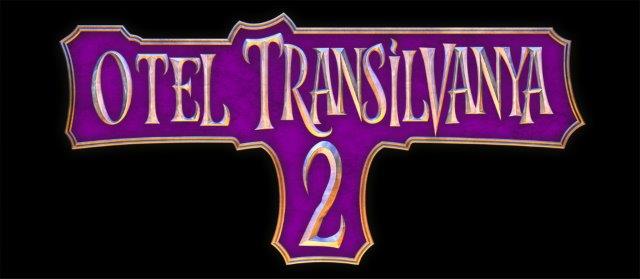 YAPIM BİLGİLERİSony Pictures Animation yapımı “Otel Transilvanya 2”de Drak’ın çetesi yepyeni bir canavar komedi macerasıyla bir kez daha karşımızda! Otel Transilvanya’da her şey iyiye gidiyor gibi görünmektedir... Darkula’nın sadece canavarlara hizmet verme politikası nihayet esnemiş, otel insan misafirlere de kapılarını açmıştır. Fakat kapalı tabutlar ardında, Dark sevimli yarı insan yarı vampir torunu Dennis’in vampirlik işaretleri göstermemesi yüzünden endişelenmektedir. Bu yüzden, Mavis insan kocası Johnny’yle birlikte onun ailesini ziyarete gittiği –ve kendince büyük bir kültürel şok yaşadığı– sırada, “vambaba” Drak, arkadaşları Frank, Murray, Wayne ve Griffin’i seferber eder. Hedefleri Dennis’i sıkı bir “canavar eğitim” kampına sokmaktır. Ancak bilmedikleri bir şey vardır: Drak’ın aksi ve çok ama çok eski kafalı babası otele aile ziyaretine gelmek üzeredir. Ve Vlad oğlunun torununun safkan olmadığını – ve Otel Transilvanya’ya artık insanların da kabul edilebildiğini– öğrendiğinde, işler çılgın bir hâl alacaktır!Columbia Pictures, LStar Capital işbirliğiyle, bir Sony Pictures Animation filmi olan “Otel Transilvanya 2”yi sunar. Genndy Tartakovsky’nin yönettiği filmin yapımcılığını Michelle Murdocca, yönetici yapımcılığını ise Allen Covert, Robert Smigel ve Ben Waisbren gerçekleştirdi. Senaryosunu Robert Smigel ile Adam Sandler’ın yazdığı filmin müziği Mark Mothersbaugh’ın imzasını taşıyor. Filmin görselleri ve animasyonu Sony Pictures Imageworks Inc. tarafından hazırlandı.  Film Türkiye’de, Türkçe dublajlı olarak vizyona girecektir.FİLM HAKKINDAHit animasyon komedi “Otel Transilvanya”da Darkula, Frankenstein, Kurtadam gibi klasik canavarların yeniden yaratılmasına yardım etmiş olan yönetmen Genndy Tartakovsky, “Darkula dünyaca ünlü bir canavar olabilir ama aslında gerçek bir aile babası” diyor. 2012 yapımı ilk film dünya çapında 350 milyon dolardan fazla hasılat yaparak, hâlen elinde tuttuğu ABD’de Eylül ayı boyunca en yüksek açılış rekorunu kırdı.  Şimdi, Tartakovsky’nin yönettiği “Otel Transilvanya 2” ile Dark’in çetesi yepyeni bir macerayla geri döndü. Film canavarlar ile insanların nihayet bir arada yaşamayı öğrenmiş olduğunu göstererek başlıyor. “Dark’in dünyasında her şey yolunda” diyen Tartakovsky, şöyle devam ediyor: “Jonathan ve Mavis evlenmiş ve Dennis adında bir oğulları olmuş. Bu da filmin büyük sorusunu beraberinde getiriyor: Dennis vampir mi insan mı? Mavis ile Johnny oğullarını ne olursa olsun kabullenmeye hazırlar ama tabi Darkula’nın gizliden gizliye umudu Dennis’in vampir olması. Dennis’in insan olduğunun anlaşılması durumunda, Mavis’in onu otel yerine canavarların olmadığı dünyada yetiştirmek isteyeceğinden korkuyor. Bu yüzden, Dark Dennis’in vampir dişlerini göstermesini sağlamak için her şeyi deneyecek.”Çocuğunu seven her anne gibi Mavis de oğlu için en iyisini istemektedir. Bildiği tek yuva olan oteli çok sevse de, eğer Dennis insansa, onu yetiştirmesi için en uygun yerin diğer insanların dünyası olduğunu düşünmektedir. Bunun nasıl bir şey olabileceğini görmek için de Dennis’i babasına emanet edip, kocası Johnny’nin doğup büyüdüğü yer olan Santa Cruz’a kocasının ailesini ziyarete gider. O, insan yaşamının —buz dondurmanın 48 çeşidinden 7/24 açık mini marketlere— heyecan verici yönlerini keşfederken, Dark otelde kızı olmadan yaşamanın nasıl olacağını düşünerek bunalıma girer. Bu durum onu küçük Dennis’in vampir dişlerini ortaya çıkartma ve böylece Mavis’in otelden asla ayrılmamasını sağlama konusunda her zamankinden kararlı hâle getirir.Dark’in çözümü: Destansı bir araba seyahati. Bu gezi sırasında Dark ve dostları varlarını yoklarını ortaya koyup, “eğitimdeki küçük canavarı” ağır bir kampa sokacaktırlar. Fakat Dark’in babası Vlad’in beklenmedik ziyaretiyle planlar şaşar.“Vlad eski kafalı bir vampir” diyor Tartakovsky ve ekliyor: “Dark ile babası arasında çok çekişmeli, çok çalkantılı bir ilişki var –her an didişiyorlar. Vlad oğlunu yargılıyor, Dark de savunmaya geçiyor.”Yapımcı Michelle Murdocca ise şunları ekliyor: “Vlad çok komik derecede inatçı; sert ve insafsız. Dark’e nefes aldırmıyor. Dark’in neden öyle biri olduğunu anlıyorsunuz.”Yapımcılar filmin başı ve sonu için müzikte yıldızı hızla parlamakta olan, hit single’ları “Worth It”le yaz boyunca listelerden inmeyen Fifth Harmony’ye başvurdular. Grup, filmi “I’m in Love with a Monster” (“Bir Canavara Aşığım”) adlı şarkıyla açıyor.   Tartakovsky, tüm bunların arasında, yapımcıların “Otel Transilvanya”yı böylesine özel kılan şeyi gözden kaçırmadıklarını belirtiyor: “Canavarları yeniden tanımlamamız gerekti: Darkula’yı, Frankenstein’ı, Görünmez Adam’ı ve Mumya’yı. Gerçekten çizgi filmvari, gerçekten eğlenceli, kendini çok ciddiye almayan ve gerçekten komik bir film yapmak müthiş bir şeydi. Bu film için karakterlerle hâlâ bir bağımız varmış gibi hissettim. Bu dünyayı yeniden ziyaret etmek ve bir sonraki maceranın neye benzeyeceğini görmek eğlenceli olacaktı. Yani amacımız şuydu: Filmin duygusal özünü kaybetmeden, onu saçma, umarsız, taze soluklu ve eğlenceli kılmak.”Tartakovsky nihayetinde filmin mükemmel bir aile eğlencesi olduğunu söylüyor: “Dört kuşak Darkula’nın aynı çatı altında olduğu, insanların artık canavar dünyasına kabul edildiği bu film bizi çok eğlendirdi ama birbirimizi olduğumuz gibi kabul etmemiz gerektiğine dair harika bir mesaj da verdi. Anne baba ya da çocuk olarak her gün ihtiyaç duyduğumuz bir ders bu.”KARAKTERLER HAKKINDABir zamanlar, Darkula gücünü ve karizmasını sadece dünyanın canavarlar için tek otelini yaratmak için değil, kızının 118. doğum gününe kadar dünyanın en korumacı babası olmak için kullanmış, kontrolcü, baskın bir adamdı. Ama artık daha iyi –yoksa değil mi? Şimdi artık büyükbaba olduğu için –şuna “vambaba” diyelim – ondan mutlusu yoktur… ama torunu Dennis büyüdüğünde vampir değil de daha çok insan olacak gibi görünmektedir. Bu durum Dark’i çatlatır –ne olursa olsun, “son vampirin” dişlerini ortaya çıkartacaktır.  JOHNNYJohnny ne kadar şanslı olduğuna inanamamaktadır: Otel Transilvanya’ya 200 yıldan sonra ayak basan ilk insan olmuştur. Şimdi 28 yaşında, evli ve çocukludur. Hatta oteli daha insan canlısı yapmak gibi bir iş de edinmiştir. Tek istediği, otelde kalmaktır ama karısı oğullarını insan dünyasına geri götürmek zorunda olduklarını söyleyince, büyüdüğü yeri gezmek üzere beraberce California yolculuğuna çıkarlar.  MAVISDarkula’nın 125 yaşındaki kızı Mavis insan dünyasına her zaman hayranlık duymuştur; ve artık Johhny’yle evli ve dört buçuk yaşında bir çocuk annesi olarak bu hayranlığı her zamankinden daha somuttur. Her anne gibi, o da çocuğu için en iyi olanı istemektedir. Dennis insan da olsa vampir de, onu aynı şekilde sevecektir ama eğer insansa, otelden ayrılıp insan dünyasına gitmeleri durumunda çocuğunun hayatı çok daha kolay olacaktır.  FRANKEn iyi arkadaş her ne olursa olsun bel bağlayabileceğiniz kişidir –işte Frank, Dark için öyle. Herkesin bir yardımcı pilota ihtiyacı vardır… özellikle de, torununuz gerçekten bir vampir mi değil mi anlamak için gizli bir araba yolculuğuna çıkmışsanız. Kim bilir, belki de değildir  –ve şimdi Frank’in yüzü tüm insan dünyasında tanınır hâle geldiği için işi zor olabilir– ama Frank, Dark’e yakın, ateşten ise olabildiğince uzak duracaktır.  GRIFFINGörünmez Adam Griffin bundan daha mutlu olamazdı; aşkı buldu. Yani, buldu sayılır –sevdiği kadın da görünmez. Aslında, diğer adamlar kadının varlığından pek emin değiller.  WAYNEWayne’in eşi Wanda’yla sonsuz sayıda yavrusu ve de çok az “ben zamanı” vardır. Belki de bu yüzden, Dark’in torununun sorununa yardımcı olma fırsatına balıklama atlar. Göremediği şey ise, en küçük kızı Winnie’nin küçük Dennis’e aşık olduğudur –buna “çocukluk aşkı” denebilir.  MURRAYMumya Murray partilerin vazgeçilmez elemanıdır. Bu yusyuvarlak, her yeri sargılı eğlence düşkünü canavar iyi zaman geçirmeye her zaman hazırdır. Dolayısıyla, eğitimdeki canavar Dennis’in dişlerini çıkartmasına yardım etme fırsatına atlar.  WANDAWayne arkadaşlarıyla araba seyahatindeyken, düzinelerce yavrularına bakmak Wanda’ya kalır. Ama hiç önemli değildir –bu tatlı annenin olmak isteyebileceği başka hiçbir yer yoktur.  EUNICEFrank’in karısı Eunice hâlâ eleştirel, hâlâ tavırlıdır ve hâlâ kocasını pek az sevmektedir.  VLADDark’in babası Vlad’in eski kafalı mı yoksa sadece yaşlı mı olduğuna kimse karar verememektedir ama bu önemli değildir. O efsanevi bir canavardır; insanlara karşı öylesine güvensizdir ki artık mağarasından bile çıkmamaktadır. Darkula’nın babasıyla karmaşık bir ilişkisi vardır ve onu yıllardır görmemiştir; fakat Mavis oğlunun doğum günü partisine Vlad’i gizlice davet etmiştir. Vlad insanlar ile vampirlerin otelde birlikte yaşadıklarını öğrenince, Otel Transilvanya’nın geleceği sarsıntıya girer.  DENNISTüm vampirler beş yaşına gelmeden vampir dişlerine kavuşurlar. Ama gelin görün ki… Dennis –Mavis ile Johnny’nin dört buçuk yaşındaki oğlu– henüz vampir dişi çıkarmamıştır. Çocuğun bir vampir olduğunu umutsuzca kanıtlamaya çalışan Dark ve arkadaşları küçük adamın vampir yönüne yardımcı olmak için onu sıkı bir “canavar eğitim” kampına sokarlar.YAPIM HAKKINDAAnimasyon, Genndy Tartakovsky’nin Kendi “Sınırları Zorlayıcı” Tarzında GerçekleştirildiTıpkı ilk filmde olduğu gibi, Otel Transilvanya 2’nin görüntüsü de yönetmen Genndy Tartakovsky’nin vizyonunun bir ürünü. Televizyon animasyonunun deneyimli ismi Tartakovsky’nin (“Dexter’s Laboratory”, “Samurai Jack”, “Star Wars: Clone Wars”), daha “Otel Transilvanya” ile ilk sinema yönetmenliğini gerçekleştirmeden önce bile; geniş, çizgi filmi andıran pozlar ve aksiyona yatkınlığı, bilgisayar animasyonu filmlere çok başarılı bir şekilde geçişini sağladı. Kıdemli Animasyon Amiri Alan Hawkins filmin “sınırları zorlayan” animasyon tarzını şöyle betimliyor: “Normalde bir CG filminde, anafikir karakteri taban modele ya da tasarıma benzer tutmaktır, ama Genndy, Otel’deki pek çok karakterde görsel kahkahalar ve komik ifadeler için bundan uzaklaşmayı seçti. İlk filmde öğrendiğimiz şeylerden biriydi bu: Bize bilgisayarın verdiğiyle ve zaten yaratmış olduklarımızla yetinmek istemiyoruz. Olasılıklar yelpazesini genişletmemiz gerekiyor.”Bu, animatörlerin yüzleşmeye hazır oldukları bir meydan okumaydı. “Bu filmde çalışırken animatörlerin hepsi Genndy’nin dünyasını ziyaret ettiler” diyen Hawkins, şöyle devam ediyor: “Bir takım şeyleri onun gördüğü gibi görmek için çok uğraştık çünkü bilgisayarın yapmak istediği şey onun zihninde gördüğünden ve bizim ortaya çıkardığımızdan çok farklıydı. En büyük zorluk buydu: Onun vizyonuyla uyumu yakalamak. Öyle olduğunu sandığımızda bile, bizi her gün şaşırttı. Ondan çok şey öğrendik; onunla çalışmak her gün animasyon okulunda olmak gibiydi.”İlk filmde “animasyon okulunda okunmuş” olunduğu için, ikinci filmde süreç çok daha hızlı ilerledi. “Bir deyimler kütüphanesi oluşturduğumuz için zamandan kazandık” diyor Hawkins ve ekliyor: “Bunun haricinde, Genndy’nin genelde aynı şeyi iki kez görmekten hoşlanmadığını biliyorduk, bu yüzden şekilleri zorladık ya da daha önce görmediğimiz ifadelere başvurduk veya karakterlerin oranlarıyla ilk filmdekinden farklı şekilde oynadık. Bambaşka bir yelpaze var. En aşırıyı Darkula’ya uyguladık ve daha incelikli bazı karakterlerle devam ettik.”Sony Pictures Imageworks’ün ekibi artık Tartakovsky’nin tarzına aşina oldukları için yönetmenin vizyonunu sonuna kadar hayata geçirmeyi başardılar. Bunun bir örneği simülasyon ekibinin saç ve kıyafetleri ele almakta kullandıkları başlıca şablondu. “Tüm simülasyon yazılımlarımız –kıyafetleri, saçları ve diğer efektleri hallettiğimiz ‘düzenekler’– karakterlerin oranlarına bağlı; karakterlerin boyutlarına göre kıyafetler yaratıyoruz. Ama Genndy’nin tarzı bu boyutları sadece bir çekimden diğer çekime değil, çoğu zaman bir kareden diğerine aşırı hızlı şekilde değiştirmeye dayanıyor. Eğer bu boyutlar bir şekilde sabit kalmaz ya da kademeli şekilde değişmezse, kıyafetler çok küçük ya da büyük olacakları için yapay durabilir ya da karakteri bozabilirler. Karakterlerdeki bu tasarımların üstüne bir de Genndy’nin istediği performanslar eklenmeliydi” diyen Görsel Efektler Amiri Karl Edward Herbst, şöyle devam ediyor: “Dolayısıyla, animatörlerin –çoğu kez her bir karede– temel hareketleri de şekillendirmeleri gerekiyordu. Bu filme hazırlanırken, kıyafet ekibi ve geliştirme grubu olarak bir araya gelip kıyafetleri taban modeldeki değişikliklere uyarlayacak, animasyon ile simülasyon arası bir çözüm bulmaya çalıştık. Animatörler Genndy’nin tarzını seviyorlar ve gidebileceği kadar ileri götürmek istiyorlar –artık bu meseleyi hallettiğimiz için, özellikle de kıyafet simülasyonunu, sınırları ne kadar zorlarsak zorlayalım animatörler bunu yapmak istiyorlar.”Yapımcılar yönetmen onay sürecinde de iyileştirmeler yaparak animatörlerin talimatları birinci ağızdan duymalarını sağladılar. “Genndy artık ön çizimleri bizim ekranlarımızda yapabiliyor ve bunları kendi çalışma seanslarımızda bilgisayarda görebiliyoruz. Esasen, Genndy’nin talimatlarını doğrudan ekranımızda görebildiğimiz için onun çizimlerini hatırlamak zorunda kalmıyoruz” diyor Hawkins. Ayrıca, animatörler bir sahneye başlamadan önce Tartakovsky’nin çizim serilerini yan yana yaratışını kaydetmek için iki kamera kullandılar. Tartakovsky bu süreçte ekranda ne görmek istediğini sözlü olarak da anlattı. Hawkins bunu şöyle aktarıyor: “Genndy, ‘Burası böyle olacak’ diyordu; ve pufff, onun bunu çizişini görüyordunuz ve çizim aynı anda ekranınızda beliriyordu. Bu, animatörler için gerçekten bilgilendirici bir başlangıç noktası. Onun bunu yapmasına gerçekten ihtiyacımız vardı çünkü Genndy çizimleri aracılığıyla bizimle konuşuyordu. Bize bazen sözlü açıklamalar da yapıyordu ama bir sanatçı olarak iletişim şekli ağırlıklı olarak şekiller ve çizgiler.”Daha Parlak, Daha Renkli Bir Canavar Dünyası“Otel Transilvanya 2”nin yapımına başlanırken, yapımcılar bu dünyanın çoğunun zaten bilgisayarda hazır olmasından dolayı şanslıydılar. Filmin yapım tasarımcısı Michael Kurinsky’ye göre, otel ve karakterler zaten tasarlanmıştı; ve tüm bunlar ufak tefek düzenlemeler gerektirmelerine karşın, tekrar kullanılabilir durumdaydılar. “Çizimler o kadar güzeldi ki, herhangi birine müdahale etmek istemem mümkün değildi” diyor Kurinsky ve ekliyor: “Bu yeni filmdeki anlar için elimden gelenin en iyisini yapmak istedim sadece. Bunu yaparken de zaten mevcut olan güzellikleri yeni bir şekilde paketleyerek kullanmak istedim.”Dolayısıyla, yapımcılar devam filmine yaklaşımlarında bir yandan ilk filmde resmedilmiş dünyaya tam oturan, bir yandan da taze soluklu ve kendi başına ayakta durabilen bir film yaratma peşindeydiler. Bu düşünce çerçevesinde, Kurinsky ilk senaryonun üzerinden geçti ve her mekanı iki kategori arasında paylaştırdı: “Yeni Olan” ve “Eski Olan Yeni”.Tasarımcı bunu şöyle açıklıyor: “Otel ve lobi gibi zaten elimizde olan mekanlarda geçen bazı sahneler vardı. Neyse ki, hikayenin açılış sahnesi –Johnny ve Mavis’in düğünü– tasarımcılara “Otel Transilvanya 2”deki canavar dünyasını daha bile parlak, renkli ve eğlenceli bir şekilde sunma fırsatı sundu. “Bir otel düğünü bu. Gerçek dünyada her gün, otellerde sönük balo salonlarını bir gecelik sihirli yerlere dönüştürüyorlar. Biz de bunu yapabilirdik –lobiyi alıp yeniden dekore edebilir, daha önce hiç olmadığı şekilde ışıklandırabilirdik. Renk ve ışıkla çalışmayı seviyorum –bu benim uzmanlığım sayılır; dolayısıyla, zaten tasarlanmış olanın iskeletini kullanıp bu film için onu yeniden dekore etmek harikaydı.”Işıklandırma teknik yönetmenleri de devreye girdi. Tartakovsky’nin daha parlak, daha renkli bir canavar dünyası sunma hedefinin bir parçası olarak, Herbst mevcut öğelerin de kullanılmaya hazır olduğunu gördü: Setlerin sadece yeni bir şekilde vitrine çıkarılması gerekiyordu. “Gerçekten de, her şey dönüp dolaşıp ışıklandırmaya geldi” diyor Herbst ve ekliyor: “Bu filmi nasıl biraz daha kontrastlı, biraz daha geniş bir renk yelpazesine sahip hâle getiririz diye düşündük. Bu, Genndy ve Mike’ın istediği hikayeye gerçekten katkı sağladı. Nihayetinde, soru şuydu: Gerçekten var olsaydı, canlı aksiyon olsaydı bu seti nasıl ışıklandırırdık?” Ne de olsa, bir animasyon filminde, “ışıklar”, “mükemmel” ışıklandırmayı yaratmak için herhangi bir yere konulabilirdi; ışıklandırma, gerektiğinde, zaten mevcut olan güzel, renkli setleri daha gerçekçi olmalarını sağlayarak öne çıkarabilirdi. “Arka planları sadeleştirmek ve performanslara odaklanmak için çevreyi kullanabilme fırsatından yararlandık. Buna sahte gerçeklik adını verdik.”Bir diğer “Eski Olan Yeni” özellik bebek korumalı oteldi. Mavis aşırı korumacı bir anneye dönüştü (Dark ona aşırı korumacı diyor) ve oteli oğlu için olabildiğince güvenli bir yere çevirdi –insan olma ihtimaline karşı. “Anne baba olduğumuzda bunu hepimiz yaşayacağız” diyor Kurinsky ve ekliyor: “Ben de bir ebeveynim ve kızım emeklemeye başladığında her şey bebek korumalıydı. Mavis’in oteli değiştirme nedeni orayı Dennis için güvenli kılmak. Aslında bu biraz komik çünkü bebek bir canavar olabilir. Öyleyse, zaten oradaki hiçbir şey ona zarar veremez.”